Музыкальный батл Цель: активизация инициативы и творческих способностей детей через игровые моменты; приобщение к музыкальному искусству.Задачи: развитие музыкальных знаний у детей, их музыкальной подготовки и сообразительности; пробуждение интереса к музыкальному искусству и расширение кругозора; формирование умения работать в команде, сопереживания, толерантности.Ход мероприятия:Ведущий: Добрый день, дорогие друзья. Мы собрались на большой и интересный праздник музыки. Музыка – это радость, грусть, сомнения, размышления, счастье, праздники, песни, танцы. И этому самому чудесному явлению на свете – музыке, мы посвящаем этот день.Внимание! Внимание!Начинаем творческие соревнования!Сюда приглашаем команды сейчас,Смотрите, команды – супер - класс.Заходят команды под музыку.- Кто они, наши участники, попросим представиться наши команды.(Команды представляют свою визитную карточку: название команды, девиз)- Команды представлены, а теперь я хочу представить вам наше строгое жюри. Итак, встречайте бурными аплодисментами:….- Сегодня жюри будет оценивать работу наших команд необычным способом, они будут давать нотки по итогам выполненного задания. Выиграет та команда, которая наберет больше ноток.-Итак, мы начинаем. Командам желаю удачной игры, зрителям и болельщикам хорошего настроения.-Наш первый конкурс называется «Музыкальный эрудит» (звучат фанфары). Прошу командиров команд пройти к доске.(на доске висят нотки, командир из каждой команды выбирает нотку, зачитывается загадка, команда отгадывает)Под музыку эту проводят парад,Чтоб в ногу шагал генерал и солдат. (Марш)Он руками машет плавно,Слышит каждый инструмент.Он в оркестре самый главный,Он в оркестре – президент! (Дирижер)Эти чёрные значки –Не случайные крючки.На линеечке стоят,И, мелодию хранят.Музыкальный алфавитНепривычен нам на вид. (Ноты)Деревянные подружкиПляшут на его макушке,Бьют его, а он гремит –В ногу всем шагать велит. (Барабан)Как будто девушка запела,И в зале словно посветлело.Скользит мелодия так гибко.Затихло все: играет… (Скрипка)Как называется песня, которую мама поёт засыпающему ребенку? (Колыбельная)Какой персонаж мультфильма пел: «Я играю на гармошке»? (Крокодил Гена)Кто из героев мультфильмов любил петь на пляже, загорая под лучами солнышка? (Львенок)Ведущий: - Просим наше жюри объявить результаты 1 конкурса.Ведущий: Ой, ребята, кто это к нам пришел?Смурфик 1: Здравствуйте, ребята. Мы узнали, что сегодня у вас в детском саду праздник музыки. Это правда?Смурфик 2: Ну вот, мы решили прийти к вам на праздник, потому что мы очень любим петь и танцевать. А вы? Ну тогда давайте вместе потанцуем.Вместе: Просим всех встать, будем танцевать! (танцуют команды и болельщики)- Внимание! Танцуют только руки (звучит мелодия, произвольные движения руками).- Танцуют только плечи (меняется мелодия, произвольные движения плечами).- Танцуют бёдра и живот (меняется мелодия, произвольные движения бёдрами, животом).- Танцуют ноги (танцевальные движения ногами).- Танцует лицо (под музыку вытягиваем губы, строим рожицы).- Сейчас танцует тело: руки, плечи, живот, бёдра, ноги, лицо.Смурфик 1: Ой, какие же вы, ребята, молодцы! Так здорово танцуете! А детские песни вы знаете?Ведущий: Итак, объявляется следующий конкурс «Угадай мелодию». (звучат фанфары). Ваша задача: внимательно прослушать мелодию, назвать её и спеть. Готовы? Начинаем…цо!(звучат мелодии)Жюри подводит итоги конкурсаСмурфик 2: Ой, ребята, как же с вами интересно, как много хороших песен вы знаете. А какие болельщики у вас активные, вы тоже знаете много песен? (обращается к болельщикам). Сейчас мы проверим. Мы зададим вам вопрос, а вы должны на него ответить и исполнить песню.1. В какой песне можно повторить таблицу умножения? (дважды два четыре)2. Что родилось зимой в лесу? (ёлочка)3. Что увидел Крошка Енот в пруду? (улыбку)4. В каком вагоне можно добраться до небосклона? (в голубом)5. К кому плыл Мамонтенок на белом своем корабле? (к маме)6. У кого жили веселые гуси? (у бабуси)Смурфик 1: Молодцы, ребята, справились с нашим заданием.Ведущий: Ну а мы объявляем следующий конкурс: «Знатоки музыкальных инструментов» (звучат фанфары). В этом конкурсе звучат музыкальные инструменты, которые вы все хорошо знаете. Вы должны правильно назвать услышанный музыкальный инструмент и поднять карточку с его изображением.(перед каждой командой на столах карточки с изображением муз. инструментов)1 команда:• Балалайка• Фортепиано• Труба• Барабан2 команда:• Скрипка• Баян (гармошка)• Колокола• ДудочкаВедущий: Вот и подошло к концу наше музыкальное соревнование. А пока наше многоуважаемое жюри подводит итоги, я приглашаю подготовительную группу исполнить песню «Георгины». Встречайте…Жюри объявляет итоги конкурса. Награждение грамотами, Смурфики раздают сладкие призы.Смурфики: Ой, как жалко, что праздник закончился так быстро, но нам тоже уже пора. Спасибо, ребята, нам так понравилось с вами петь и танцевать.Смурфик 1: Дружите с музыкой, друзья!Ведь без нее никак нельзя!Смурфик 2: Она надежный, верный друг.Пусть музыка звучит вокруг!Ведущий:Как не хотелось время торопить,Но наступил час расставанья.Вместе: Мы не хотим “Прощайте” говорить,Мы говорим вам: «До свиданья!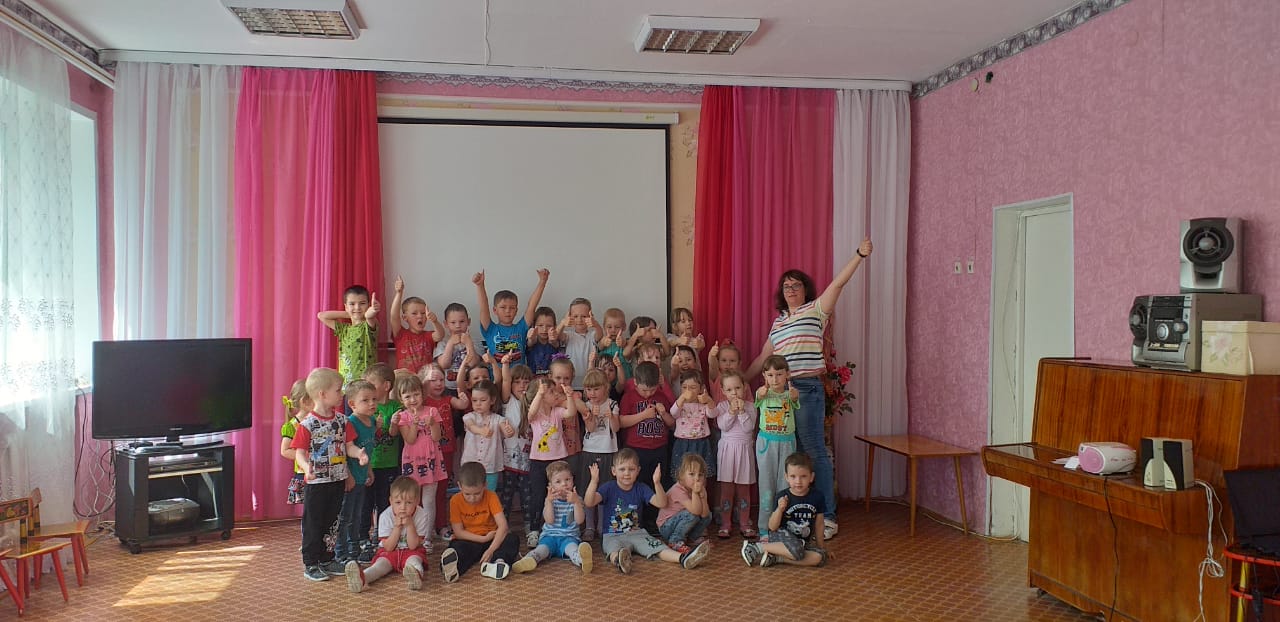 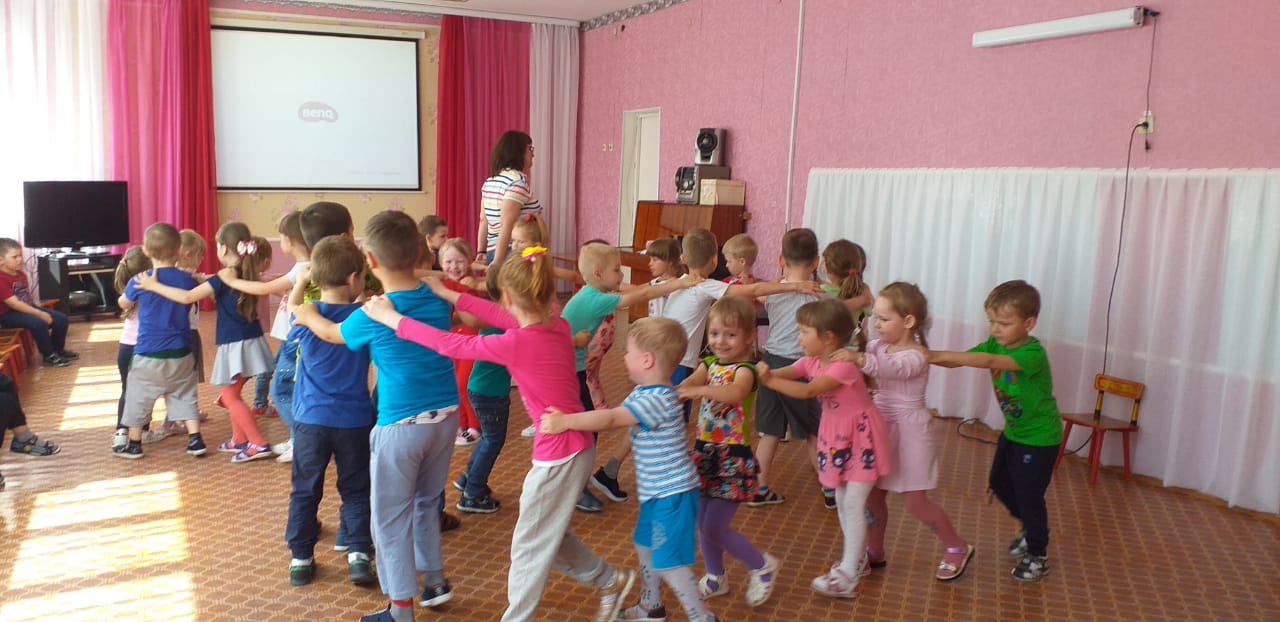 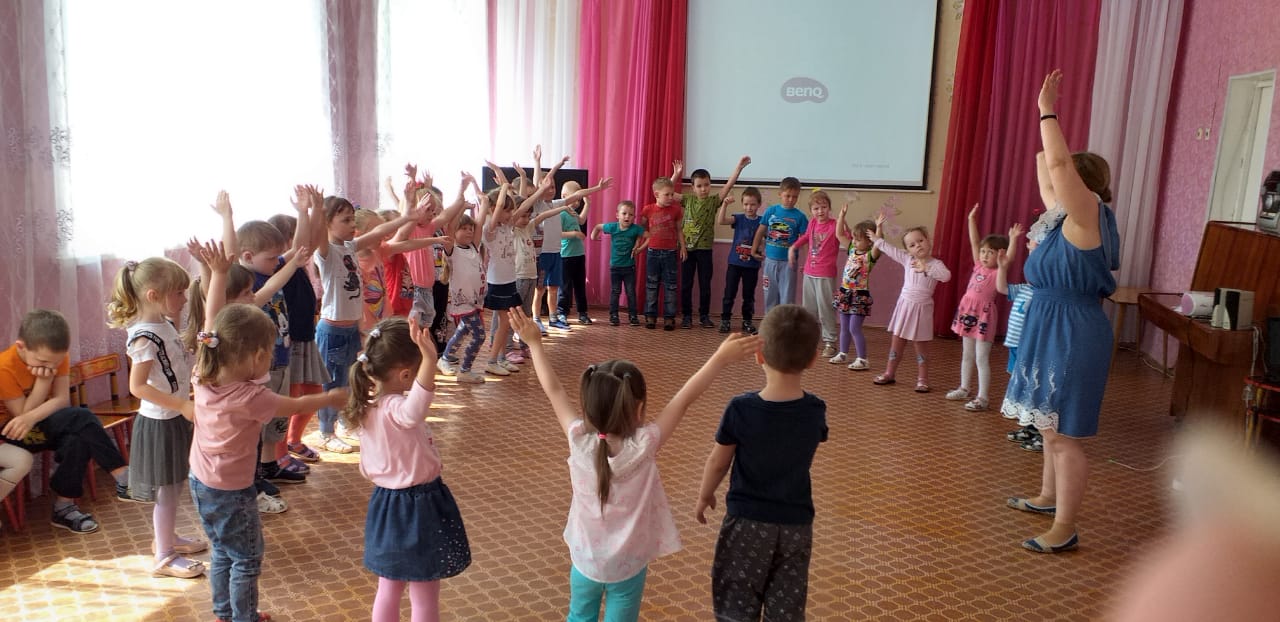 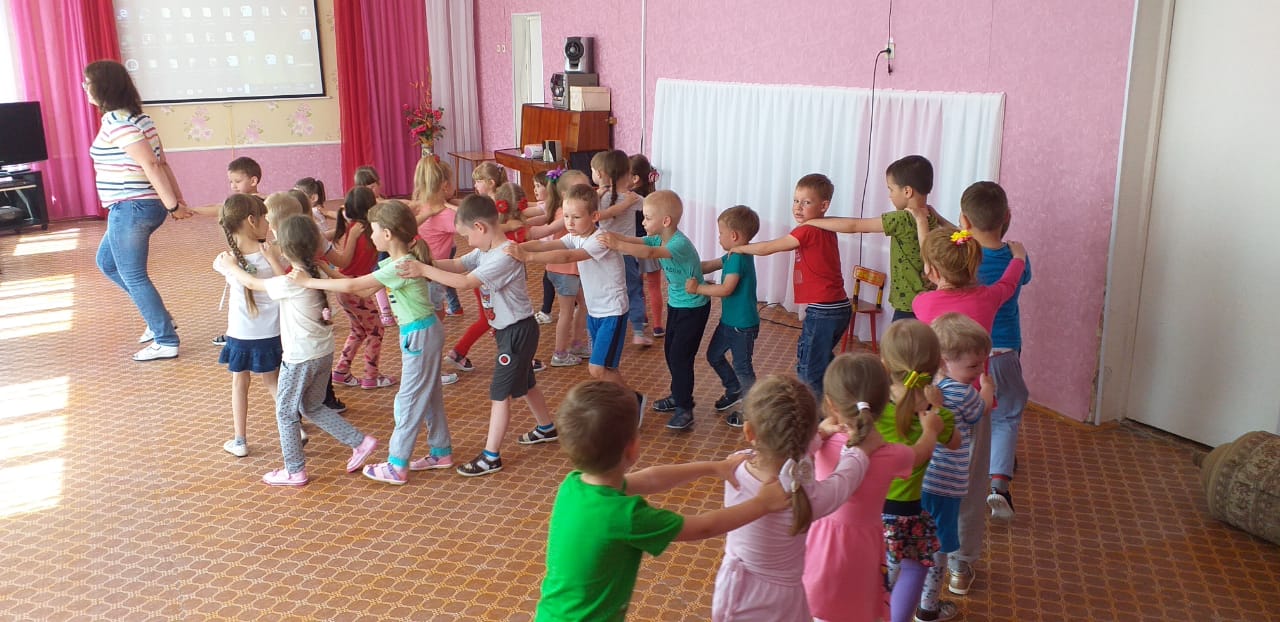 